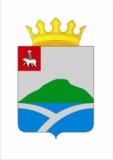 ДУМАУИНСКОГО  МУНИЦИПАЛЬНОГО ОКРУГА ПЕРМСКОГО КРАЯРЕШЕНИЕВ соответствии с частью 3 статьи 156 Жилищного Кодекса Российской
Федерации, Приказом Министерства строительства и жилищно-коммунального
хозяйства Российской Федерации от 27.09.2016 № 668/пр «Об утверждении
методических указаний установления размера платы за пользование жилым
помещением для нанимателей жилых помещений по договорам найма жилых
помещений государственного или муниципального жилищного фонда», Дума
Уинского муниципального округа РЕШАЕТ:1. Внести в Положение о расчете размера платы за пользование жилым помещением (плата за наем) для нанимателей жилых помещений по договорам социального найма и договорам найма жилых помещений муниципального жилищного фонда  Уинского муниципального округа Пермского края, утвержденное решением Думы Уинского муниципального округа от 24.11.2022 № 365 (далее - Положение), следующие изменения:1.1. Раздел I «Общие положения»  п.1.2 дополнить словами следующего содержания: «Базовый размер платы за наем, утверждается  постановлением администрации Уинского муниципального округа Пермского края, рассчитанной  в соответствии с настоящим Положением , из расчета 1м2 занимаемой площади жилого помещения, и устанавливается ежегодно на 1 января текущего года»;1.2. Раздел II «Порядок определения размера и платы за наем жилого помещения» и раздел III «Базовый размер платы за наем жилого помещения» п.2.1 и 3.1  дополнить пунктами следующего содержания: «2.2 Порядок округления итоговых данных  в формулах- округление до рублей с копейками в соответствии с математическими правилами »; «3.2 Порядок округления итоговых данных  в формулах- округление до рублей с копейками в соответствии с математическими правилами »;1.3. Раздел IV «Коэффициент, характеризующий качество и благоустройство жилого помещения, месторасположение дома» п.4.4  дополнить словами  следующего содержания: «К3-коэффициент , расположение дома: жилое помещение, расположено на территории  иных городов Пермского края -1,3».3. Настоящее решение вступает в силу с 01 января 2023года.4. Настоящее решение обнародовать на информационных стендах, указанных в решении Думы Уинского муниципального округа Пермского края от 26.03.2020 № 100 «Об определении мест для обнародования муниципальных правовых актов Уинского муниципального округа Пермского края и  разместить на официальном сайте администрации Уинского муниципального округа Пермского края (www.uinsk.ru).5. Контроль за исполнением настоящего решения возложить на постоянную комиссию по вопросам местного самоуправления Думы Уинского муниципального округа Пермского края.№О внесении изменений в Положение о расчете размера платы за пользование жилым помещением (плата за наем) для нанимателей жилых помещений по договорам социального найма и договорам найма жилых помещений муниципального жилищного фонда  Уинского муниципального округа Пермского края, утвержденное решением Думы Уинского муниципального округа от 24.11.2022 № 365Принято Думой Уинского муниципального округа  годаПредседатель Думы Уинскогомуниципального округаПермского краяГлава муниципального округа - глава администрации Уинского муниципального округа Пермского краяМ.И. БыкаризА.Н. Зелёнкин